Утверждаю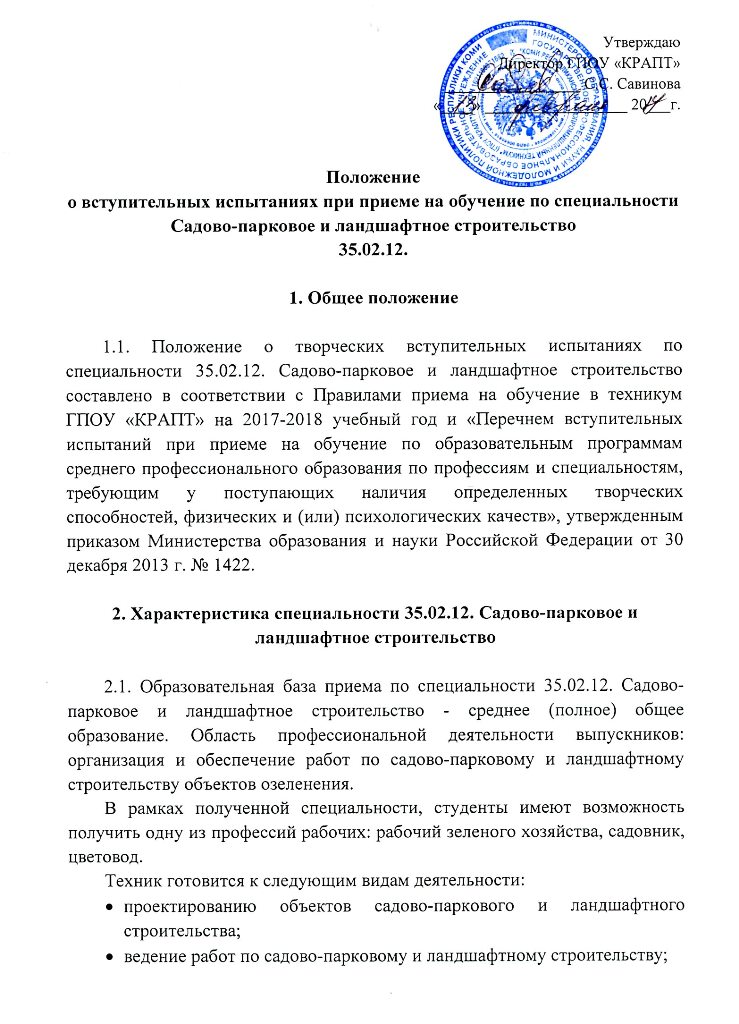 Директор ГПОУ «КРАПТ»_________________ С.С. Савинова«____» __________________ 20___г.Положениео вступительных испытаниях при приеме на обучение по специальности Садово-парковое и ландшафтное строительство35.02.12. 1. Общее положение1.1. Положение о творческих вступительных испытаниях по специальности 35.02.12. Садово-парковое и ландшафтное строительство составлено в соответствии с Правилами приема на обучение в техникум ГПОУ «КРАПТ» на 2017-2018 учебный год и «Перечнем вступительных испытаний при приеме на обучение по образовательным программам среднего профессионального образования по профессиям и специальностям, требующим у поступающих наличия определенных творческих способностей, физических и (или) психологических качеств», утвержденным приказом Министерства образования и науки Российской Федерации от 30 декабря 2013 г. № 1422.2. Характеристика специальности 35.02.12. Садово-парковое и ландшафтное строительство2.1. Образовательная база приема по специальности 35.02.12. Садово-парковое и ландшафтное строительство - среднее (полное) общее образование. Область профессиональной деятельности выпускников: организация и обеспечение работ по садово-парковому и ландшафтному строительству объектов озеленения.В рамках полученной специальности, студенты имеют возможность получить одну из профессий рабочих: рабочий зеленого хозяйства, садовник, цветовод.Техник готовится к следующим видам деятельности:проектированию объектов садово-паркового и ландшафтного строительства;ведение работ по садово-парковому и ландшафтному строительству;внедрение современных технологий садово-паркового и ландшафтного строительства;выполнение работ по одной или нескольким профессиям рабочих.2.2. Нормативный срок освоения основной профессиональной образовательной программы среднего профессионального образования базовой подготовки при очной форме получения образования составляет 2 года 10 месяцев.Присваиваемая квалификация – техник, код специальности 35.02.12.Область профессиональной деятельности выпускников: организация и обеспечение работ по садово-парковому и ландшафтному строительству объектов озеленения. Техник должен уметь: проводить ландшафтный анализ и пред проектную оценку объекта озеленения, выполнять проектные чертежи, разрабатывать проектно-сметную документацию, организовывать, контролировать и оценивать качество садово-парковых и ландшафтных работ.По специальности «Садово-парковое и ландшафтное строительство» студенты проходят следующие виды практик: дендрология, декоративное древоводство и питомники, садово-парковое хозяйство, ботаника, цветоводство.2.3. Курс специальных дисциплин продолжительностью 2 года 10 месяцев включает:ботаника с основами физиологии растений;основы почвоведения, земледелия и агрохимии;озеленение населенных мест с основами градостроительства;цветочно-декоративные растения и дендрология;современные технологии садово-паркового и ландшафтного строительства;цветоводство и декоративное деревоводство;основы проектирования объектов садово-паркового строительстваи другое.Получив диплом, выпускники имеют возможность продолжить обучение в ВУЗах или работать в следующих организациях:проектные институты;садово-парковые предприятия;специализированные строительные управления;городские парки;декоративные питомники;сфера благоустройства и ландшафтного проектирования участков и территорий сел и городов в республике и за ее пределами.3. Правила приема на обучение в техникум по специальности садово-парковое и ландшафтное строительство3.1. При приеме в ГПОУ «КРАПТ» для обучения по специальности 35.02.12Садово-парковое и ландшафтное строительство проводятся вступительные испытания, требующие наличия у поступающих определенных творческих способностей.3.2. Вступительные испытания проводятся в форме творческой работы.4.ПриложениеВарианты программ творческих работ поступающих по специальности 35.02.12 «Садово-парковое и ландшафтное строительство»Вариант 1ПРОГРАММАвступительных испытаний по рисунку (для поступающих на обучение по специальностям 35.02.12 «Садово-парковое и ландшафтное строительство», 1. Цели вступительных испытанийЭкзамен проводится в целях определения  уровня теоретических знаний и практических навыков по   основам изобразительной грамоты, наличие способностей к художественной деятельности поступающих.2. Задачи  вступительных испытанийВыполнить рисунок  натюрморта из геометрических тел с натуры. Передать на листе светотеневую моделировку формы геометрических тел и пространство постановки.3. Содержание вступительных испытанийЭкзаменационное  задание  «Натюрморт из геометрических тел»  соответствует государственным требованиям к минимальному уровню подготовки абитуриентов по специальностям 35.02.12. «Садово-парковое и ландшафтное строительство».Постановка натюрморта состоит из трёх базовых геометрических тел. В постановке могут быть использованы базовые геометрические тела:  куб, призма, пирамида, конус, цилиндр, шар.  Каждый  поступающий выполняет рисунок с натуры.Рисунок выполняется на бумаге ватман, формата А3 графитным карандашом (НВ, В, 2В). Образец экзаменационной работы вступительных испытаний представлен в Приложении.4. Порядок проведения вступительных испытанийЭкзамен проводят два экзаменатора в группе не более 15 человек. Поступающие занимают рабочее место, выбирая положение с наиболее удачной точки зрения.Время выполнения экзаменационного задания – 4 академических часа, (180 минут).5. Требования к выполнению экзаменационного заданияВыбрать положение с наиболее удачной точки зрения для рисунка натюрморта.Выполнить композиционное решение на листе бумаги (определение размеров и места геометрических тел на листе).Нарисовать геометрические тела с соблюдением пропорций (соотношение по высоте, ширине, длине).Выполнить линейно конструктивное построение: построить плоскость натюрморта, геометрические тела, основания геометрических тел, невидимые грани с учётом линейной перспективы.Линейно-конструктивное построение выполнить тонкими, чёткими, средними по тону линиями карандашом НВ.Выполнить светотеневое решение рисунка. Передать объём геометрических тел  с учётом светотеневых градаций: построение собственных и падающих теней, штриховка теней, рефлексов, фона.Определить основные тоновые отношения натюрморта из геометрических тел.Передать пространство постановки, выполнить штриховку фона, используя карандаши В и 2В.Штриховка должна быть выполнена со средним нажимом на карандаш, учитывая материал, из которого изготовлены геометрические тела (гипс), избегая черноты в рисунке, используя карандаши В и 2В.6. Критерии оценки экзаменационной работы абитуриентаОценка «5» (отлично) выставляется в том случае, если экзаменационная работа отвечает всем требованиям к выполнению экзаменационного задания: правильно выполнена композиция листа, точно определены пропорции геометрических тел, правильно выполнено линейно-конструктивное построение, линейная перспектива, светотеневая моделировка формы, штриховка фона, качество штриховки высокое.Оценка «4» (хорошо) выставляется в том случае, если в экзаменационной работе правильно выполнена композиция листа, точно определены пропорции геометрических тел, в выполнении линейно-конструктивного построения, светотеневой моделировки формы, штриховке фона есть небольшие ошибки, качество техники  штриховки не очень высокое.Оценка «3» (удовлетворительно) выставляется в том случае, если  экзаменационная работа выполнена  с ошибками в композиции листа, в определении пропорций, в выполнении линейно-конструктивного построения, светотеневой моделировки формы, качество техники штриховки не высокое.Оценка «2» (неудовлетворительно) выставляется в том случае, если  в экзаменационной работе не правильно   выполнена композиция листа, присутствуют грубые ошибки в определении пропорций геометрических тел, линейно-конструктивном построении, светотеневой моделировке формы, штриховке фона, качество техники штриховки низкое.Форма обученияБазовое образованиеВступительные испытанияСрок обученияОчная11 классовТворческая работа (эскизы)2 г. 10 мес.